NA ROBLEK BOM ODŠELRAZISKOVALNA NALOGA 13. FESTIVALAVEČ ZNANJA ZA VEČ TURIZMA TURISTIČNE ZVEZE SLOVENIJE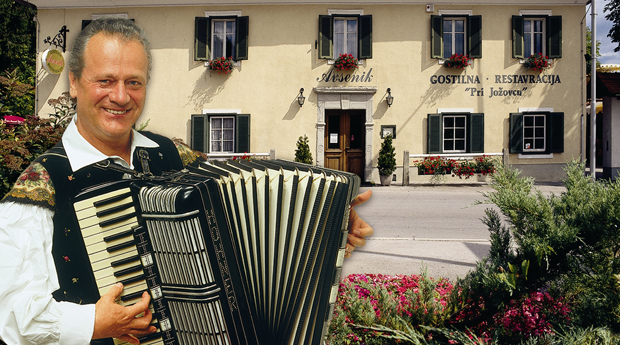 Mentorica: Marjana Kralj Serša, prof.Avtorji: Andraž Rihtaršič, Lučka Dežman, Špela MrakZAHVALAZahvaljujemo se:mentorici, profesorici Marjani Kralj Serša,profesorici turizma Aniti Cizel,Sašu Gašperinu, iz TICa Begunje, za posredovanje zgodovinskih podatkov,Sašu Avseniku za pripovedovanje zgodb iz njegovega otroštva z  dedkom,Cirilu Zupanu za pomoč pri snemanju in urejanju promocijskega spota,Žanu Kolmanu za posnetke iz zraka,profesorici Dušanki Jagič za lektoriranje seminarske naloge.SREDNJA GOSTINSKA IN TURISTIČNA ŠOLA RADOVLJICAKranjska cesta 24, 4240 RadovljicaProgram: Gastronomsko-turistični tehnikTel.: +386 (0)4 5370 600Faks: +386 (0)4 5370 654Davčna št.: SI29929610E-pošta: info@sgtsr.si Spletna stran: www.sgtsr.si NASLOV NALOGE: Na Roblek bom odšelAVTORJI:Andraž Rihraršič, andraz.rihtarsic@gmail.com, 4. a GTLučka Dežman, lucka.hokejnorc11@gmail.com, 4. a GTŠpela Mrak, spelamrak.sgtsr@gmail.com, 4. a GTMENTORICA:Marjana Kralj Serša, prof. kralj.marjana@gmail.com POVZETEK Turizem v Begunjah se razvija. Turisti se za obisk kraja odločajo predvsem zaradi Avsenikove glasbe, vendar je v kraju še veliko drugih neobiskanih naravnih in kulturnih znamenitosti. Obiskovalci kraja so večinoma pohodniki, ker je v okolici veliko pešpoti. Avtorji se zavedamo, da živimo v 21. stoletju in zato tudi v prostem času uporabljamo  tehnologijo. Zato smo se za našo raziskovalno nalogo odločili, da kulturne in naravne znamenitosti kraja povežemo z Avsenikovo glasbo s pomočjo tehnologije. Na turistično informacijskem centru Begunje imajo že pripravljene poti po Begunjah glede na zanimanje obiskovalcev (pohodniška, kulturna,  kolesarska…). Mi pa smo se odločili, da naredimo novo in jo predstavimo na bolj zanimiv način in sicer tako, da se z vsako znamenitostjo poveže Avsenikova glasba in vodi na Roblek.Ključne besede: Begunje, poti, Avsenik, turistične znamenitosti, turizem, glasba.ABSTRACTTourism in Begunje is in a state of development. Tourists visit the site mainly due to Avsenik' s  music, but there are many other natural and cultural sites not visited in the town. Visitors are mostly hikers, because there are many footpaths and mountains in the area. We are aware that we are in the 21st century and that technology is increasingly present. That is why we decided for our research task to connect the place with natural and cultural sights and Avsenik' s  music using technology. The tourist information center Begunje, already built paths along Begunje. They are based on the visitor's interest (hiking, cultural or cycling ...). However, we decided to take something from each path and make a new one and present it in a more interesting way, by associating Avsenik' s  music with each attraction leading to Roblek.Key words: Begunje, paths, Avsenik, tourist attractions, tourism, musicKAZALO:UVOD	5METODE, UPORABLJENE PRI RAZISKAVI	6OPREDELITEV VIROV,  UPORABLJENIH V RAZISKAVI	6OBLIKOVANJE TURISTIČNEGA  PROIZVODA	6PREDSTAVITEV IDEJE TER NJENA UMESTITEV  V SEDANJI PROSTOR IN ČAS	61.	AVSENIKOVA ROJSTNA HIŠA	62.	ROBAČNEKOV MLIN	73.	GRAD KAMEN	74.	DRAGA	75.	ROBLEK	7OBLIKOVANJE TURISTIČNEGA PROIZVODA	7LOGOTIP	7ZEMLJEVID	7INFORMATIVNE TABLE IN QR KODA	8JABOLČNI ZAVITEK	8NAČINI TRŽENJA TURISTIČNEGA PROIZVODA	8IZDELEK OZIROMA STORITEV	8CENA	8DISTRIBUCIJA	8NAČRT ZA STOJNICO V LJUBLJANI	8PROMOCIJA IN AKTIVNOSTI ZA REALIZACIJO TRŽENJA NAŠEGA PRODUKTA	9FIZIČNI DOKAZI:	9SKLEPNI DEL	9VIRI IN LITERATURA	10PISNI VIRI:	10INTERNETNI VIRI:	10USTNI VIRI:	11PRILOGA 1: LOGOTIP	11PRILOGA 2: ZEMLJEVIDI	12PRILOGA 3: QR KODE	16PRILOGA 4: KALKULACIJA	17UVODBegunje so gorenjska vas, ki leži v občini Radovljica in ob potoku Begunjščica nad katero se razprostirajo Karavanke. Zaradi te lege ima kraj milo podnebje in zdravo klimo. Najbolj poznane in obiskane kulturne turistične znamenitosti v Begunjah so Robačnekov mlin, Avsenikov muzej in gostilna Pri Jožovcu, cerkev sv. Urha ter razvaline gradu Kamen.Ugotovili smo, da je Avsenikova glasba po svetu zelo razširjena, zato smo dobili idejo, kako predstaviti in povezati kulturne znamenitosti Begunj z Avsenikovo glasbo. Ta turistični proizvod je primeren za vse, ki imajo radi domačo glasbo in kulturo ter se radi gibajo. Zato smo pripravili takšno pot, ki to omogoča s pomočjo tehnologije. Obiskovalci se lahko na pot odpravijo sami ali z vodičem. Okrepčajo se lahko v gostilni Pri Jožovcu, na Roblekovem domu in posladkajo v Dragi.METODE, UPORABLJENE PRI RAZISKAVIV naši raziskovalni nalogi, smo se pogovarjali s turističnim delavcem iz TIC Begunje, Sašom Gašperinom ter uslužbenci gostilne pri Jožovcu.  Za promocijo našega izdelka smo oblikovali zemljevid poteka poti, QR kodo ter promocijski video. OPREDELITEV VIROV,  UPORABLJENIH V RAZISKAVIZa izdelavo naloge smo uporabili ustne vire, spletne strani in knjige. Internetni viri:YouTube posnetki o Avseniku: https://www.youtube.com/ (december 2017, januar 2018) splošni podatki o kraju ter turističnih zanimivostih Begunj: http://begunje.si/slo/domov - (december 2017, januar 2018)http://www.radolca.si/ - (december 2017, januar 2018)Knjigi: Ivan Sivec; Brata Avsenik (Evropski glasbeni fenomen iz Begunj na Gorenjskem) Aleksi Jercog; Slavko Avsenik (Življenje za glasbo)Ustni viri: Sašo Gašperin, uslužbenec TIC BegunjeSašo Avsenik,  njegov menedžer in uslužbenci gostilne Pri Jožovcu. OBLIKOVANJE TURISTIČNEGA  PROIZVODAPripravili smo pot, ki je primerna za Avsenikove oboževalce in tiste, ki imajo radi poučne, ne zelo zahtevne poti. Naš cilj je obiskovalcem predstaviti Avsenikove skladbe, ki so bile napisane za čisto vsako znamenitost v tem kraju. Če bi si turisti radi ogledali Begunje sami in ne z vodičem smo si zamislili QR kode, na katerih je predstavljena določena znamenitost. V ozadju pa se predvaja Avsenikova glasba.PREDSTAVITEV IDEJE TER NJENA UMESTITEV  V SEDANJI PROSTOR IN ČAS  Turistični proizvod, ki smo ga pripravili, je lahko enodnevni izlet z vodnikom ali pot posameznika. Poimenovali smo ga Na Roblek bom odšel, saj je končna postaja Roblek. Tam je Slavko Avsenik preživel največ svojih mladostniških dni. AVSENIKOVA ROJSTNA HIŠA
Pot se začne in konča pri Avsenikovi rojstni hiši, ki je danes preurejena v muzej in gostilno, ki se imenuje Pri Jožovcu. Tam si obiskovalci lahko ogledajo muzej, kasneje ko se bodo vračali s pohoda pa se bodo tam še okrepčali. Tam bo tudi QR koda, ki jo bodo obiskovalci lahko skenirali in pokazal se jim bo opis hiše in kako je nastala pesem Na Golici. V ozadju pa se bo medtem predvajala prav ta pesem.  Pesmi, ki se nanašajo na njegov dom so: Cveteli so beli kostanji, Na vrtu mojega očeta, Pri Jožovcu pod Roblekom, Moj rodni kraj, Moj rodni dom in Najlepše je doma.ROBAČNEKOV MLIN
Naslednja točka je pri mlinu, ki  je imel nekoč pet mlinskih kamnov, tri mlinska kolesa, osem stop in napravo za čiščenje žitaric. Poganjala ga je voda mlinskega potoka Begunjščica. Ohranjeni mlin je del tehniške dediščine Slovenije. Tudi tukaj bo postavljena QR koda z opisom mlina ter pesmijo, ki jo je napisal Slavko Avsenik,  Stari mlin. GRAD KAMEN
Na koncu vasi Begunje, ob vhodu v dolino Drago, stojijo na skalnem pomolu slikovite ruševine gradu Kamen, ki so ga v 12. stoletju dali zgraditi grofje Ortenburški. Z gradu je lep razgled na Ljubljansko kotlino, Julijske Alpe in Karavanke. QR koda bo tudi tukaj, z opisom gradu in s skladbo Lepe ste ve Karavanke. Na grad se nanašajo še pesmi: Prelepa Gorenjska, Stol je najvišji vrh, Odmev s Triglava, Prelepa zelena Begunjščica in  Prelepi gorenjski svet.DRAGA
Dolina Drage je poznana po grobišču talcev. Nacistični okupatorji so tu od avgusta 1941 do maja 1942 ustrelili 161  jetnikov iz begunjskih zaporov. Tudi tukaj je postavljena QR koda. Glasba, ki se predvaja v ozadju,  je pesem Tam, kjer murke cveto.ROBLEK 
Zadnja postaja je Roblek, kamor so se hodili mladi zabavat, ker tam ni bilo staršev. Roblekov dom so morali obnoviti, ker je pogorel. Slavko Avsenik je ob otvoritvi obnovljenega Roblekovega doma prvič javno nastopal. Tudi tu bo QR koda, v ozadju pa se bo predvajala pesem Večer na Robleku. O Robleku je napisal kar nekaj pesmi. Kdo ve,  mogoče je tam tudi kakšna nastala (Planšar, Vrh planin, S harmoniko v hribe in Klic z gora). OBLIKOVANJE TURISTIČNEGA PROIZVODA Da bi bili obiskovalci navdušeni, smo pot temeljito načrtovali in upoštevali vse oblike turističnega proizvoda.LOGOTIP (Priloga št. 1 )Za večjo prepoznavnost našega turističnega proizvoda smo izdelali logotip. ZEMLJEVID (Priloga št. 2)Za našo pot smo naredili tudi zemljevid, ki ga obiskovalci lahko dobijo na turistično informacijskem centru Begunje ali Radovljica.INFORMATIVNE TABLE IN QR KODA (Priloga št. 3) Informativne table, ki smo jih oblikovali nudijo obiskovalcem informacije o znamenitostih.  S pomočjo QR kode  lahko poslušajo Avsenikovo glasbo.JABOLČNI ZAVITEK Zdenka in Rok Podpečan, ki sta lastnika Doma v Dragi, sta nam povedala, da je Slavko zelo rad hodil k njim na jabolčni zavitek. Zato smo se odločili, da bo jabolčni zavitek  tudi na naši stojnici.NAČINI TRŽENJA TURISTIČNEGA PROIZVODAOblikovali smo vse vrste  trženjskega spleta.IZDELEK OZIROMA STORITEV  
Naš turistični proizvod povezuje tehnologijo, kulturo, pohodništvo in Avsenikovo glasbo. KALKULACIJA (Priloga št. 4) Izračun je v prilogi.CENA  
Cena  enodnevnega izleta z vodičem in vključenim  DDV za skupino 20 ljudi znaša 100 €. Stroški enodnevnega izleta brez vodiča in vključenim DDV na osebo znašajo 3 €.DISTRIBUCIJA Glede na to, da so naši potencialni obiskovalci skupine in individualni gostje, bomo uporabili neposredne prodajne poti, saj bomo naš proizvod predstavili na turističnem sejmu v sklopu tekmovanja Več znanja za več turizma 2018, na spletni strani s promocijskim videom ter s pomočjo materiala na TIC Begunje in TIC Radovljica.NAČRT ZA STOJNICO V LJUBLJANINa stojnici bomo imeli jabolčni zavitek, ki je bil ena od Avsenikovih najljubših sladic. Na prenosnem računalniku se bodo predvajale slike iz Avsenikovega življenja. Pripravljeni bodo letaki, ki jih bomo zainteresiranim obiskovalcem razdelili kot promocijski oz. predstavitveni material.Z nami bodo tudi trije sošolci, eden bo na harmoniko igral Avsenikovo glasbo, dva pa bosta pomagala deliti letake in promovirati idejo.Najpomembnejši bo pogovor z obiskovalci tržnice.PROMOCIJA IN AKTIVNOSTI ZA REALIZACIJO TRŽENJA NAŠEGA PRODUKTAFIZIČNI DOKAZI:QR kode z informacijami in glasbo,zemljevid in opis poti,promocijski videopromocijska stran na facebooku: Na Roblek bom odšelNa turistični tržnici bodo: QR kode,slike iz življenja Slavka Avsenika,zemljevid poti,jabolčni zavitek.Prepričani smo, da bomo z našim turističnim proizvodom navdušili obiskovalce in tako pripomogli k turistični ponudbi v Begunjah.SKLEPNI DEL  Ocenjujemo, da bo turizem postal v prihodnosti vodilna panoga slovenskega gospodarstva. Menimo, da si tudi Begunje prizadevajo, da bi bilo tako. Še zmeraj pa ostaja mnogo področij premalo raziskanih.Z našo projektno nalogo smo želeli prikazati lepote Begunj in jih predstaviti obiskovalcem. Verjamemo, da nam je z našim turističnim produktom uspelo zasnovati kakovostno turistično ponudbo, ki bo privabila ljudi iz Slovenije in vsega sveta, kjer radi poslušajo Avsenikovo glasbo. Izkušnje, ki smo jih pridobili z raziskovanjem in pisanjem te naloge, so pripomogle k večjemu poznavanju  kulturnih znamenitosti Begunj in ljudi, ki so povezani z Avsenikovo glasbo.VIRI IN LITERATURAPISNI VIRI: Sivec, I.: Brata Avsenik (Evropski glasbeni fenomen iz Begunj na Gorenjskem). Založba ICO, Mengeš 1999Jercog, A.: Slavko Avsenik (Življenje za glasbo). Mladinska knjiga, 2017 INTERNETNI VIRI:https://www.youtube.com/ - Avsenikove skladbe (december 2017, januar 2018)http://begunje.si/slo/domov - (december 2017, januar 2018)http://www.radolca.si/ - (december 2017, januar 2018)USTNI VIRI:Pogovor z uslužbencem TIC-a Radovljica in Begunje Sašom GašperinomPogovor z Rokom in Zdenko PodpečanPogovor s Sašom Avsenikom in njegovim menedžerjemPRILOGA 1: LOGOTIP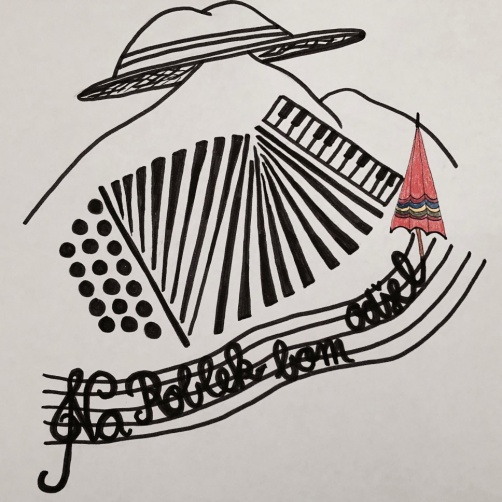 PRILOGA 2: ZEMLJEVIDIZEMLJEVID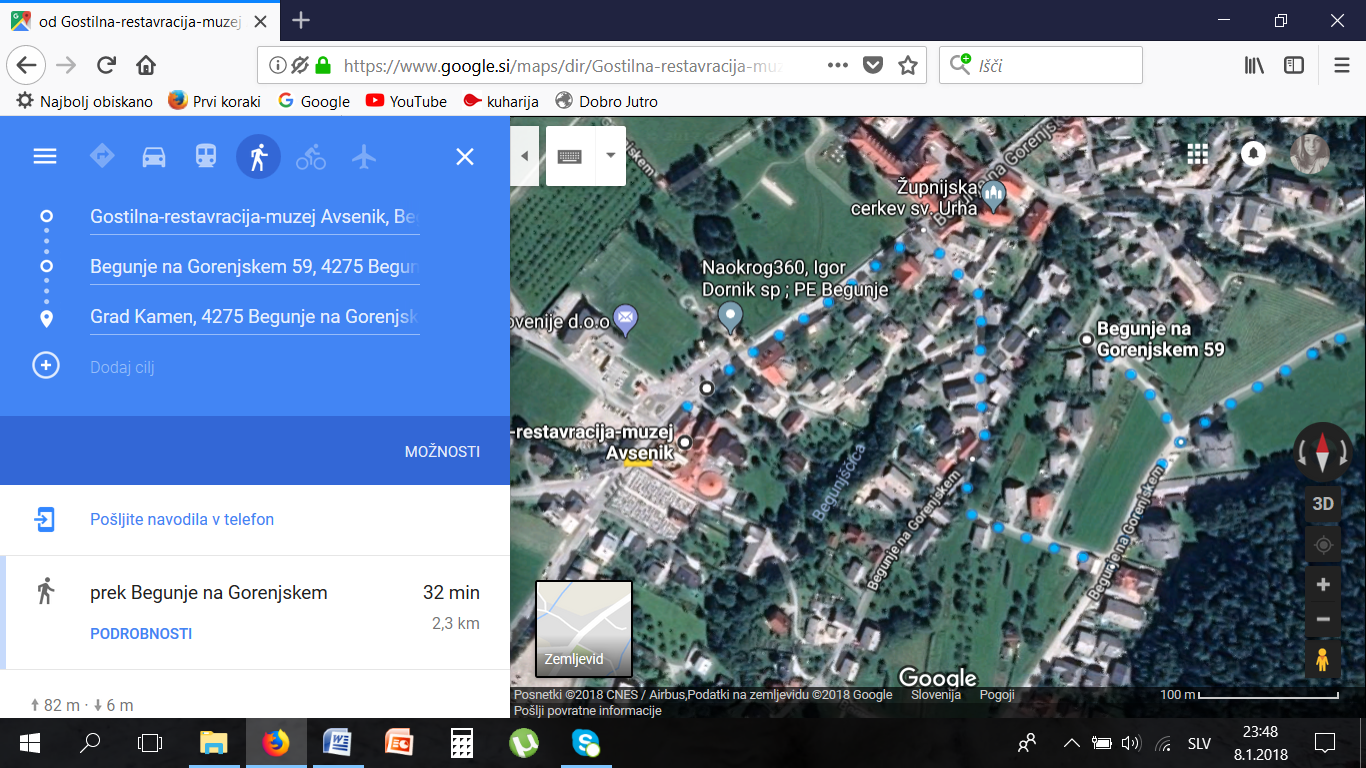 Po BegunjahZEMLJEVID 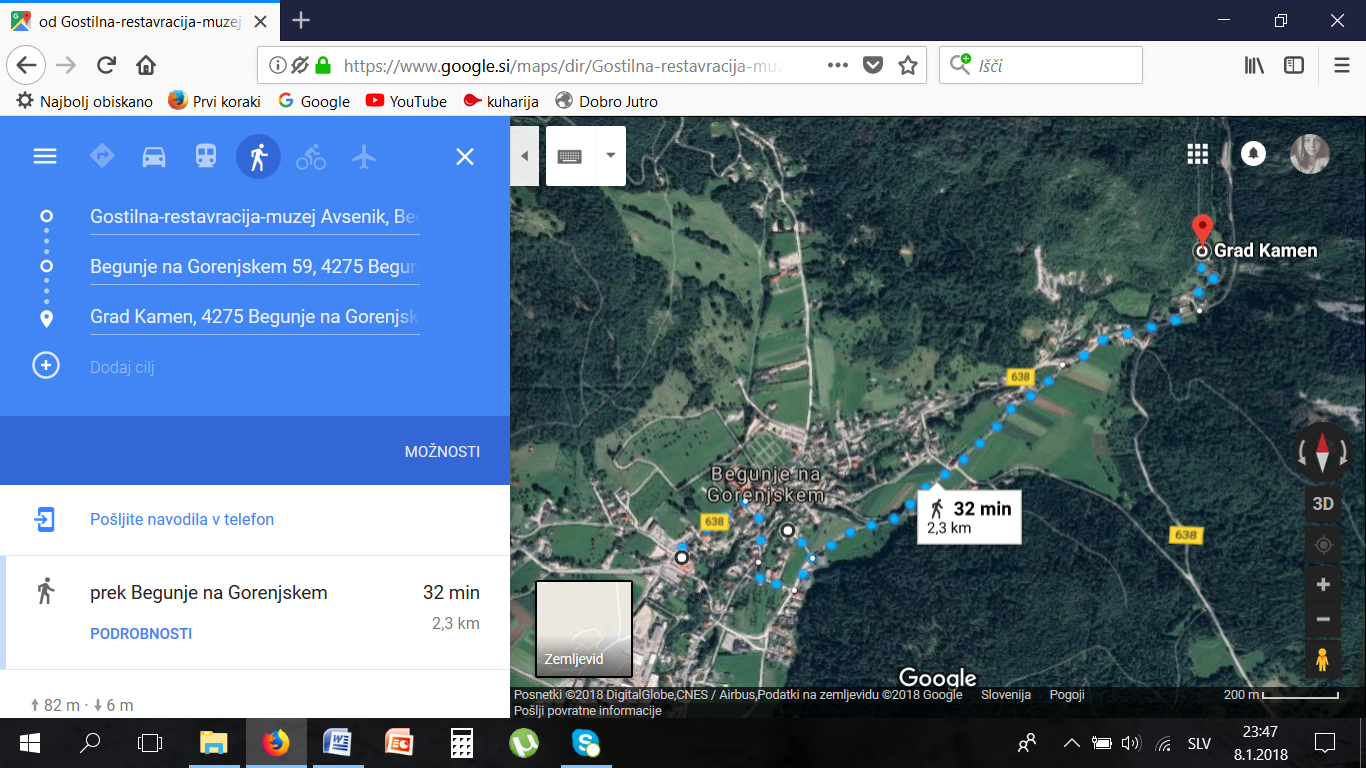                                               Od mlina do Gradu Kamen                     3.  ZEMLJEVID 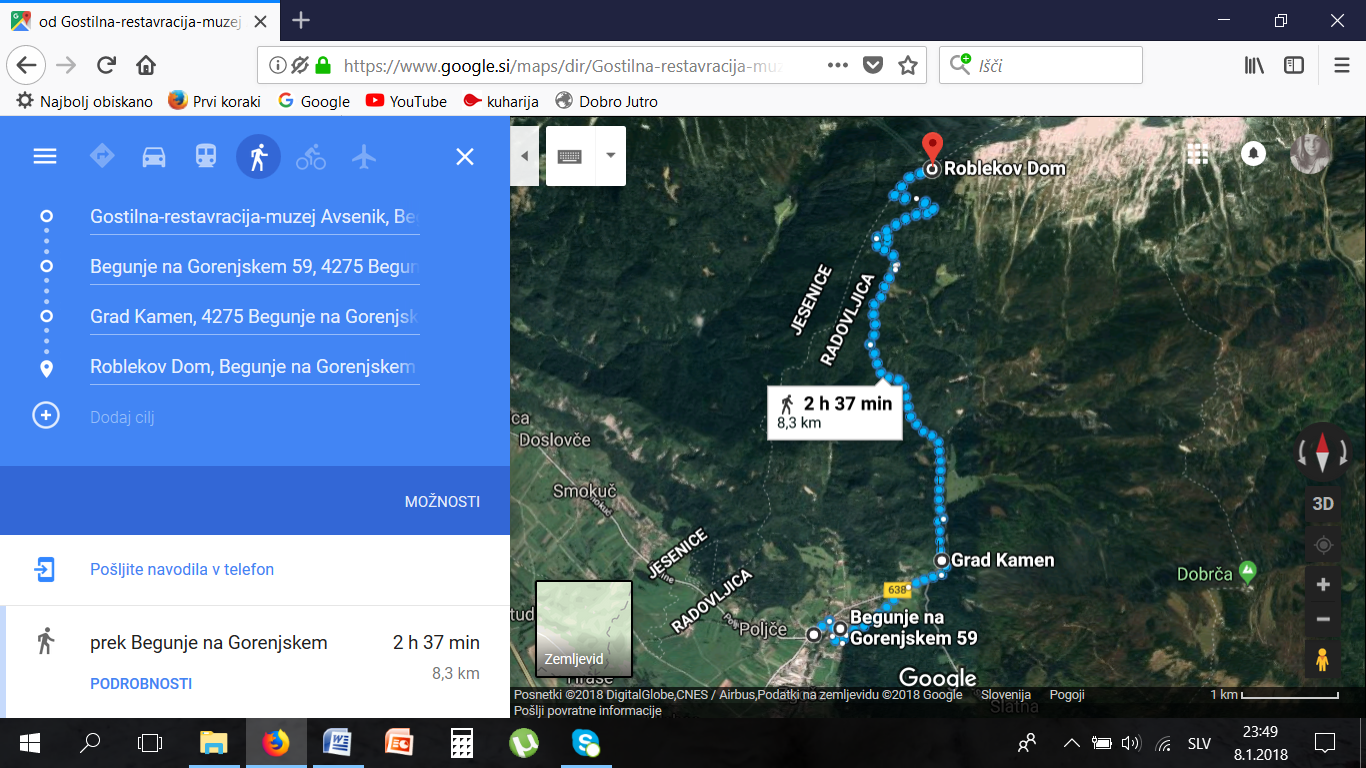 Od Gradu Kamen do RoblekaPRILOGA 3: QR KODEGALERIJA AVSENIK: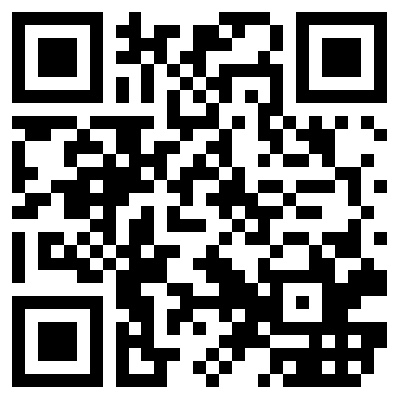 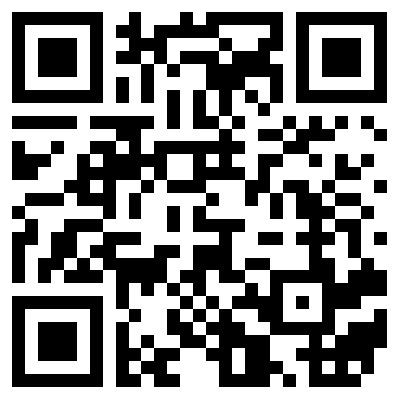 PRILOGA 4: KALKULACIJAStroški:Najem vodnika: 40 €
zemljevid : 1€
štrudel 2€Kalkulacija:P= Cf+CvP =  40 €+ 2 € x 20 +1 € x 20P = 40 €+40 € + 20 €P = 100 €Cena  enodnevnega izleta z vodičem in vključenim  DDV za skupino 20 ljudi: Skupina 20 ljudi: 100 €Cena vključuje: strokovno vodenje, študel v gostišču v Dragi, zemljevide z opisom poti. Če se odločijo še za obrok Pri Jožovcu ali na Robleku, jim bo vodnik dal  kuponček, s katerim si pridobijo  10% popust pri obroku.P = Cv +CvP = 1 € + 2 € P = 3 €Stroški enodnevnega izleta brez vodiča in vključenim DDV na osebo znaša 3 €.Zemljevid: 1€Štrudel v gostišču v Dragi 2 €Če se odločijo še za obrok Pri Jožovcu ali na Robleku, jim bodo na TICu dali kuponček, s katerim si pridobijo  10% popust pri obroku.